І. ГРАФІК НАВЧАЛЬНОГО ПРОЦЕСУ                                                                                                                                                     ІІІ.ПЛАН НАВЧАЛЬНОГО ПРОЦЕСУфйПОЯСНЕННЯ    ДО     НАВЧАЛЬНОГО       ПЛАНУ1. Навчальний план підготовки фахового молодшого бакалавра зі спеціальності 221 « Стоматологія» спеціалізації «Стоматологія ортопедична» ґрунтується на вимогах Закону « Про фахову передвищу освіту»,  узгоджених освітньо-кваліфікаційній характеристиці та освітньо-професійній підготовці галузевого стандарту вищої освіти України зі спеціальності 221 «Стоматологія». Максимальний навчальний час підготовки за ОПП фахового молодшого бакалавра становить 5400 годин (180 кредитів ЄКТС), у тому числі з інтегрованою освітньою програмою профільної середньої освіти. Обсяг кредиту ЄКТС – 30 годин. Час на вивчення предметів загальноосвітньої підготовки за «рівнем стандарту» (мінімальною кількістю годин). 2. Максимальний навчальний час (5400 год)розподіляється на нормативний  ( 90 %) та вибірковий компонент (10%)Нормативна частина включає(4860 год. - 90%): - базові предмети загальноосвітньої підготовки – 1855 год;-дисциплінигуманітарної та соціально-економічної підготовки – 585год-дисципліниприродничо-наукової підготовки  год. – 165 год.-дисциплінипрофесійної та практичної підготовки  -1800 год.-виробнича та переддипломна практика – 270 год-екзаменаційні сесії – 186 год Вибірковий компонент(540 год. – 10%), у тому числі вибірково – обов’язкові дисципліни, розподіляється за циклами підготовки наступним чином:цикл гуманітарної та соціально-економічної підготовки  - 90годцикл природничо-наукової підготовки  год. – 165 годцикл професійної та практичної підготовки  - 285год.      3.Розрахункова наповнюваність академічних груп студентів, які здобувають повну загальну середню освіту в Бердичівському медичному фаховому коледжі,становить в середньому 23 особи (відповідно до постанови КМУ від 27.12.2017 р. №1088 «Про затвердження формули розподілу освітньої субвенції між місцевими бюджетами» , п.3, підпункт 7). Максимальна наповнюваність груп – 35 осіб. Наповнюваність підгруп для вивчення іноземної мови та інформатики ( загальноосвітня підготовка) -  не менше 8 осіб( відповідно до Додатку№2 наказу МОН України від 08.04.2016р № 401 «Про затвердження Порядку поділу класів на групи при вивченні окремих предметів та внесення змін до наказу МОН України від 20 лютого 2002року № 128.»)Поділ на підгрупи та бригади для вивчення науково-природничих дисциплін та дисциплін загально-професійної підготовки здійснюється з урахуванням вимог « Положення про організацію та проведення практики студентів вищих навчальних  закладів і фармацевтичних навчальних закладів І-ІІ р.а.» № 690 від 07.12.2005р., відповідно до « Положення про організацію та проведення практичного навчання студентів у Бердичівському медичному фаховому коледжі Житомирської обласної ради», затвердженого педагогічною радою протокол № 8 від 30.06.2020року:-для проведення навчальної практики з циклу природничо-наукових дисциплін група поділяється на підгрупи у кількості 12-15 осіб.-для проведення навчальної практики з циклу професійної та практичної підготовки  група поділяється на підгрупи у кількості 7-10 осіб.4. У випадку недостатньої кількості здобувачів освіти для повноцінної комплектації групи ( менше 23 осіб), студенти, що вступили на навчання за спеціальністю 221 «Стоматологія» спеціалізацією «Стоматологія ортопедична» на основі базової загальної середньої освіти,  на період  здобуття повної загальної середньої освіти приєднуються до групи студентів, що навчаються на відділенні «Сестринська справа» за спеціальністю 223 « Медсестринство», спеціалізацією « Сестринська справа».5. Загальний обсяг годин навчальної практики циклу професійної та практичної підготовки складає 2085 год. і проводиться під керівництвом викладача. З них 156 лекційних годин, 1524 год – навчальна практика у відповідних зуботехнічних лабораторіях і кабінетах, а 405год – самостійна робота студента з метою відпрацювання мануальних навичок циклу професійної та практичної підготовки під контролем викладача.6. Загальна кількість годин практичної підготовки (2355год), розподіл її за семестрами зазначається в таблиці «ІV. Практична підготовка (циклу професійної та практичної підготовки)» навчального плану.7.Щотижневе навантаження здобувача освіти з «Фізичної культури» складає на першому та другому курсах 3 години, 2 години з яких не враховуються при визначенні гранично допустимого тижневого навантаження. На старших курсах – 4 години, з яких 2 години  можуть не входити до граничного тижневого навантаження, але є обов’язковими. 8..Предмети загальної підготовки гуманітарних та соціально-економічних дисциплін «Основи правознавства» і « Основи економічної теорії» інтегровані в предмет загальноосвітньої підготовки « Громадянська освіта». 9.Відповідно до наказу МОН України № 570 « Про затвердження типової освітньої програми профільної середньої освіти закладів освіти, що здійснюють підготовку молодших спеціалістів на основі базової загальної середньої освіти», предмет загальної підготовки « Культурологія» інтегрований у вибірково – обов’язковий предмет загальноосвітньої підготовки« Мистецтво», предмет природничо-наукової підготовки « Основи медичної інформатики» інтегрований у предмет «Інформатика». Як вибірково – обов’язкові визначено предмети « Мистецтво ( Культурологія)», « Основи екології»;  предмет «Анатомія та фізіологія з елементами біомеханіки жувального апарату людини»  зарахований як «Технології», при чому в здобувача освіти є можливість обрати з трьох вибірково – обов’язкових дисциплін дві.10.Відповідно до наказу МОН України № 570 « Про затвердження типової освітньої програми профільної середньої освіти закладів освіти, що здійснюють підготовку молодших спеціалістів на основі базової загальної середньої освіти»,додаткові години  ( 595 год) на профільні предмети, окремі базові предмети та спеціальні курси розподілені наступним чином на предмети:«Зуботехнічне матеріалознавство» - 75 год« Моделювання анатомічної форми зубів» - 45 год.«Безпека життєдіяльності» - 45 год« Основи філософських знань» - 45 год.«Історія України» - 45 год« Соціологія» - 45 год«Основи охорони праці» - 45 годДодаткові години на індивідуальні заняття, поділ на підгрупи   - 250 год.11. Вивчення всіх дисциплін ОПП фахового молодшого бакалавра завершується підсумковим контролем – екзаменами або диференційованими заліками. Розподіл годин на проведення консультацій, екзаменів, заліків здійснюється відповідно до  наказу Міністерства освіти і науки України від 07.08.2002 р. №450 «Про затвердження норм часу для планування обліку навчальної роботи та переліків основних видів з методичної, наукової й організаційної роботи педагогічних і науково-педагогічних працівників вищих навчальних закладів».12. Термін завершення вивчення предметів загальноосвітньої підготовки та складання державної підсумкової атестації передбачено у ІІІ та ІV семестрах. З предметів, не винесених на державну підсумкову атестацію, виставляється підсумкова оцінка.13. Державна кваліфікаційна атестація проводиться в два етапи – теоретична частина і практична з виставленням однієї оцінки.14. У випадку погіршення епідемічної ситуації та перебування м.Бердичева в «червоній» зоні епідемічної небезпеки, виробнича та переддипломна практика може проходити на базах циклових комісій клінічних дисциплін Бердичівського медичного фахового коледжу.Заступник директора з навчальної роботи                                                                             Т.І. Губарєва“Затверджую”В.о. директора Бердичівського медичного фахового коледжу_________________В.С.Шевченко“  30  ”  червня   2021 р.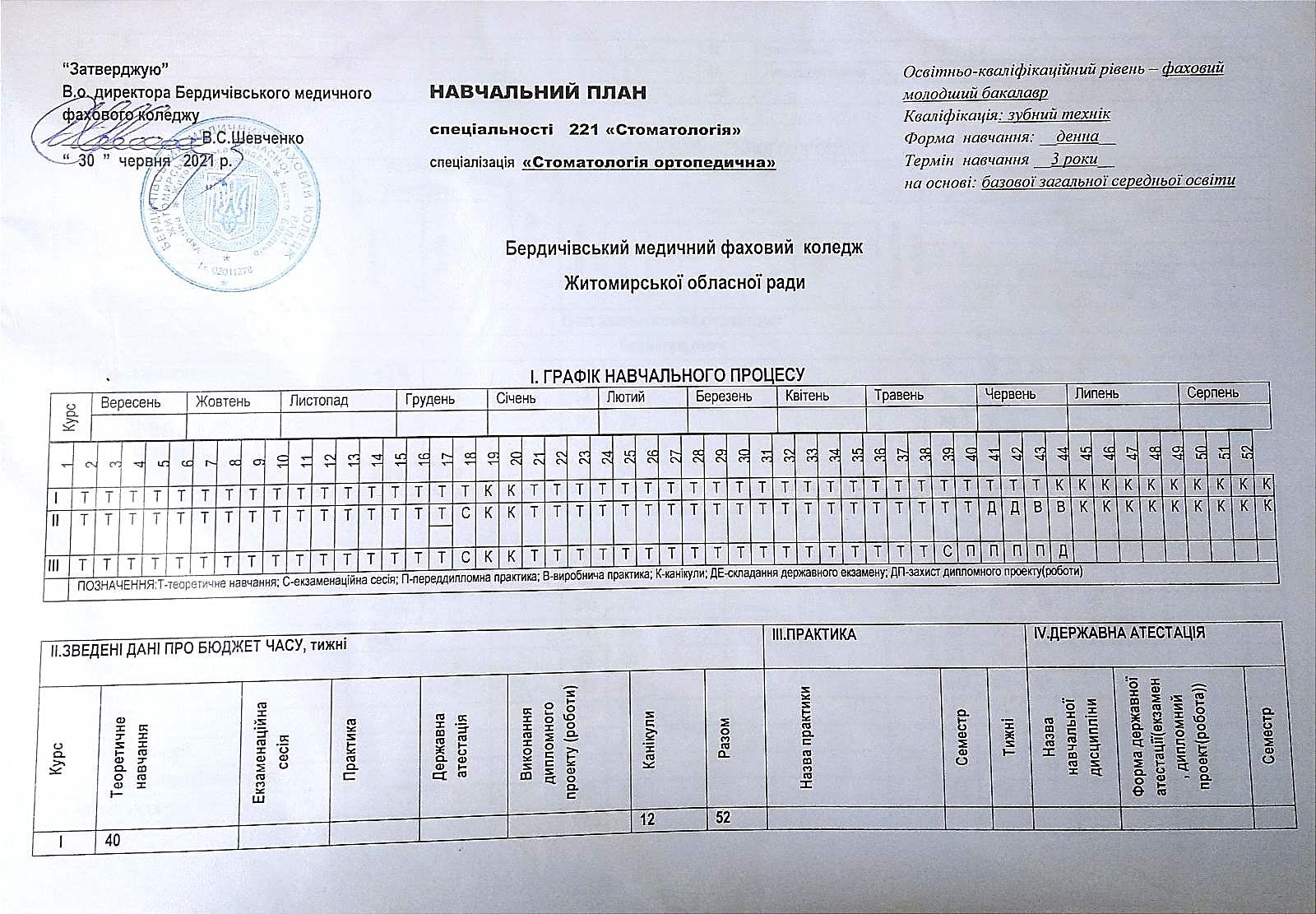 НАВЧАЛЬНИЙ ПЛАНспеціальності   221 «Стоматологія» спеціалізація  «Стоматологія ортопедична»Освітньо-кваліфікаційний рівень – фаховий молодший бакалаврКваліфікація: зубний технікФорма  навчання: __денна__Термін  навчання __3 роки__на основі: базової загальної середньої освітиБердичівський медичний фаховий  коледжЖитомирської обласної ради Бердичівський медичний фаховий  коледжЖитомирської обласної ради Бердичівський медичний фаховий  коледжЖитомирської обласної ради Курс Вересень Жовтень Листопад Грудень Січень Лютий Березень Квітень Травень Червень Липень Серпень Курс 12345678910111213141516171819202122232425262728293031323334353637383940414243444546474849505152ІТТТТТТТТТТТТТТТТТККТТТТТТТТТТТТТТТТТТТТТТТККККККККККІІТТТТТТТТТТТТТТТТСККТТТТТТТТТТТТТТТТТТТТДДВВКККККККККІІТТТТТТТТТТТТТТТСККТТТТТТТТТТТТТТТТТТТТДДВВКККККККККІІІТТТТТТТТТТТТТТТТСККТТТТТТТТТТТТТТТТТТСППППДПОЗНАЧЕННЯ:Т-теоретичне навчання; С-екзаменаційна сесія; П-переддипломна практика; В-виробнича практика; К-канікули; ДЕ-складання державного екзамену; ДП-захист дипломного проекту(роботи)ПОЗНАЧЕННЯ:Т-теоретичне навчання; С-екзаменаційна сесія; П-переддипломна практика; В-виробнича практика; К-канікули; ДЕ-складання державного екзамену; ДП-захист дипломного проекту(роботи)ПОЗНАЧЕННЯ:Т-теоретичне навчання; С-екзаменаційна сесія; П-переддипломна практика; В-виробнича практика; К-канікули; ДЕ-складання державного екзамену; ДП-захист дипломного проекту(роботи)ПОЗНАЧЕННЯ:Т-теоретичне навчання; С-екзаменаційна сесія; П-переддипломна практика; В-виробнича практика; К-канікули; ДЕ-складання державного екзамену; ДП-захист дипломного проекту(роботи)ПОЗНАЧЕННЯ:Т-теоретичне навчання; С-екзаменаційна сесія; П-переддипломна практика; В-виробнича практика; К-канікули; ДЕ-складання державного екзамену; ДП-захист дипломного проекту(роботи)ПОЗНАЧЕННЯ:Т-теоретичне навчання; С-екзаменаційна сесія; П-переддипломна практика; В-виробнича практика; К-канікули; ДЕ-складання державного екзамену; ДП-захист дипломного проекту(роботи)ПОЗНАЧЕННЯ:Т-теоретичне навчання; С-екзаменаційна сесія; П-переддипломна практика; В-виробнича практика; К-канікули; ДЕ-складання державного екзамену; ДП-захист дипломного проекту(роботи)ПОЗНАЧЕННЯ:Т-теоретичне навчання; С-екзаменаційна сесія; П-переддипломна практика; В-виробнича практика; К-канікули; ДЕ-складання державного екзамену; ДП-захист дипломного проекту(роботи)ПОЗНАЧЕННЯ:Т-теоретичне навчання; С-екзаменаційна сесія; П-переддипломна практика; В-виробнича практика; К-канікули; ДЕ-складання державного екзамену; ДП-захист дипломного проекту(роботи)ПОЗНАЧЕННЯ:Т-теоретичне навчання; С-екзаменаційна сесія; П-переддипломна практика; В-виробнича практика; К-канікули; ДЕ-складання державного екзамену; ДП-захист дипломного проекту(роботи)ПОЗНАЧЕННЯ:Т-теоретичне навчання; С-екзаменаційна сесія; П-переддипломна практика; В-виробнича практика; К-канікули; ДЕ-складання державного екзамену; ДП-захист дипломного проекту(роботи)ПОЗНАЧЕННЯ:Т-теоретичне навчання; С-екзаменаційна сесія; П-переддипломна практика; В-виробнича практика; К-канікули; ДЕ-складання державного екзамену; ДП-захист дипломного проекту(роботи)ПОЗНАЧЕННЯ:Т-теоретичне навчання; С-екзаменаційна сесія; П-переддипломна практика; В-виробнича практика; К-канікули; ДЕ-складання державного екзамену; ДП-захист дипломного проекту(роботи)ПОЗНАЧЕННЯ:Т-теоретичне навчання; С-екзаменаційна сесія; П-переддипломна практика; В-виробнича практика; К-канікули; ДЕ-складання державного екзамену; ДП-захист дипломного проекту(роботи)ПОЗНАЧЕННЯ:Т-теоретичне навчання; С-екзаменаційна сесія; П-переддипломна практика; В-виробнича практика; К-канікули; ДЕ-складання державного екзамену; ДП-захист дипломного проекту(роботи)ПОЗНАЧЕННЯ:Т-теоретичне навчання; С-екзаменаційна сесія; П-переддипломна практика; В-виробнича практика; К-канікули; ДЕ-складання державного екзамену; ДП-захист дипломного проекту(роботи)ПОЗНАЧЕННЯ:Т-теоретичне навчання; С-екзаменаційна сесія; П-переддипломна практика; В-виробнича практика; К-канікули; ДЕ-складання державного екзамену; ДП-захист дипломного проекту(роботи)ПОЗНАЧЕННЯ:Т-теоретичне навчання; С-екзаменаційна сесія; П-переддипломна практика; В-виробнича практика; К-канікули; ДЕ-складання державного екзамену; ДП-захист дипломного проекту(роботи)ПОЗНАЧЕННЯ:Т-теоретичне навчання; С-екзаменаційна сесія; П-переддипломна практика; В-виробнича практика; К-канікули; ДЕ-складання державного екзамену; ДП-захист дипломного проекту(роботи)ПОЗНАЧЕННЯ:Т-теоретичне навчання; С-екзаменаційна сесія; П-переддипломна практика; В-виробнича практика; К-канікули; ДЕ-складання державного екзамену; ДП-захист дипломного проекту(роботи)ПОЗНАЧЕННЯ:Т-теоретичне навчання; С-екзаменаційна сесія; П-переддипломна практика; В-виробнича практика; К-канікули; ДЕ-складання державного екзамену; ДП-захист дипломного проекту(роботи)ПОЗНАЧЕННЯ:Т-теоретичне навчання; С-екзаменаційна сесія; П-переддипломна практика; В-виробнича практика; К-канікули; ДЕ-складання державного екзамену; ДП-захист дипломного проекту(роботи)ПОЗНАЧЕННЯ:Т-теоретичне навчання; С-екзаменаційна сесія; П-переддипломна практика; В-виробнича практика; К-канікули; ДЕ-складання державного екзамену; ДП-захист дипломного проекту(роботи)ПОЗНАЧЕННЯ:Т-теоретичне навчання; С-екзаменаційна сесія; П-переддипломна практика; В-виробнича практика; К-канікули; ДЕ-складання державного екзамену; ДП-захист дипломного проекту(роботи)ПОЗНАЧЕННЯ:Т-теоретичне навчання; С-екзаменаційна сесія; П-переддипломна практика; В-виробнича практика; К-канікули; ДЕ-складання державного екзамену; ДП-захист дипломного проекту(роботи)ПОЗНАЧЕННЯ:Т-теоретичне навчання; С-екзаменаційна сесія; П-переддипломна практика; В-виробнича практика; К-канікули; ДЕ-складання державного екзамену; ДП-захист дипломного проекту(роботи)ПОЗНАЧЕННЯ:Т-теоретичне навчання; С-екзаменаційна сесія; П-переддипломна практика; В-виробнича практика; К-канікули; ДЕ-складання державного екзамену; ДП-захист дипломного проекту(роботи)ПОЗНАЧЕННЯ:Т-теоретичне навчання; С-екзаменаційна сесія; П-переддипломна практика; В-виробнича практика; К-канікули; ДЕ-складання державного екзамену; ДП-захист дипломного проекту(роботи)ПОЗНАЧЕННЯ:Т-теоретичне навчання; С-екзаменаційна сесія; П-переддипломна практика; В-виробнича практика; К-канікули; ДЕ-складання державного екзамену; ДП-захист дипломного проекту(роботи)ПОЗНАЧЕННЯ:Т-теоретичне навчання; С-екзаменаційна сесія; П-переддипломна практика; В-виробнича практика; К-канікули; ДЕ-складання державного екзамену; ДП-захист дипломного проекту(роботи)ПОЗНАЧЕННЯ:Т-теоретичне навчання; С-екзаменаційна сесія; П-переддипломна практика; В-виробнича практика; К-канікули; ДЕ-складання державного екзамену; ДП-захист дипломного проекту(роботи)ПОЗНАЧЕННЯ:Т-теоретичне навчання; С-екзаменаційна сесія; П-переддипломна практика; В-виробнича практика; К-канікули; ДЕ-складання державного екзамену; ДП-захист дипломного проекту(роботи)ПОЗНАЧЕННЯ:Т-теоретичне навчання; С-екзаменаційна сесія; П-переддипломна практика; В-виробнича практика; К-канікули; ДЕ-складання державного екзамену; ДП-захист дипломного проекту(роботи)ПОЗНАЧЕННЯ:Т-теоретичне навчання; С-екзаменаційна сесія; П-переддипломна практика; В-виробнича практика; К-канікули; ДЕ-складання державного екзамену; ДП-захист дипломного проекту(роботи)ПОЗНАЧЕННЯ:Т-теоретичне навчання; С-екзаменаційна сесія; П-переддипломна практика; В-виробнича практика; К-канікули; ДЕ-складання державного екзамену; ДП-захист дипломного проекту(роботи)ПОЗНАЧЕННЯ:Т-теоретичне навчання; С-екзаменаційна сесія; П-переддипломна практика; В-виробнича практика; К-канікули; ДЕ-складання державного екзамену; ДП-захист дипломного проекту(роботи)ПОЗНАЧЕННЯ:Т-теоретичне навчання; С-екзаменаційна сесія; П-переддипломна практика; В-виробнича практика; К-канікули; ДЕ-складання державного екзамену; ДП-захист дипломного проекту(роботи)ПОЗНАЧЕННЯ:Т-теоретичне навчання; С-екзаменаційна сесія; П-переддипломна практика; В-виробнича практика; К-канікули; ДЕ-складання державного екзамену; ДП-захист дипломного проекту(роботи)ПОЗНАЧЕННЯ:Т-теоретичне навчання; С-екзаменаційна сесія; П-переддипломна практика; В-виробнича практика; К-канікули; ДЕ-складання державного екзамену; ДП-захист дипломного проекту(роботи)ПОЗНАЧЕННЯ:Т-теоретичне навчання; С-екзаменаційна сесія; П-переддипломна практика; В-виробнича практика; К-канікули; ДЕ-складання державного екзамену; ДП-захист дипломного проекту(роботи)ПОЗНАЧЕННЯ:Т-теоретичне навчання; С-екзаменаційна сесія; П-переддипломна практика; В-виробнича практика; К-канікули; ДЕ-складання державного екзамену; ДП-захист дипломного проекту(роботи)ПОЗНАЧЕННЯ:Т-теоретичне навчання; С-екзаменаційна сесія; П-переддипломна практика; В-виробнича практика; К-канікули; ДЕ-складання державного екзамену; ДП-захист дипломного проекту(роботи)ПОЗНАЧЕННЯ:Т-теоретичне навчання; С-екзаменаційна сесія; П-переддипломна практика; В-виробнича практика; К-канікули; ДЕ-складання державного екзамену; ДП-захист дипломного проекту(роботи)ПОЗНАЧЕННЯ:Т-теоретичне навчання; С-екзаменаційна сесія; П-переддипломна практика; В-виробнича практика; К-канікули; ДЕ-складання державного екзамену; ДП-захист дипломного проекту(роботи)ПОЗНАЧЕННЯ:Т-теоретичне навчання; С-екзаменаційна сесія; П-переддипломна практика; В-виробнича практика; К-канікули; ДЕ-складання державного екзамену; ДП-захист дипломного проекту(роботи)ПОЗНАЧЕННЯ:Т-теоретичне навчання; С-екзаменаційна сесія; П-переддипломна практика; В-виробнича практика; К-канікули; ДЕ-складання державного екзамену; ДП-захист дипломного проекту(роботи)ПОЗНАЧЕННЯ:Т-теоретичне навчання; С-екзаменаційна сесія; П-переддипломна практика; В-виробнича практика; К-канікули; ДЕ-складання державного екзамену; ДП-захист дипломного проекту(роботи)ПОЗНАЧЕННЯ:Т-теоретичне навчання; С-екзаменаційна сесія; П-переддипломна практика; В-виробнича практика; К-канікули; ДЕ-складання державного екзамену; ДП-захист дипломного проекту(роботи)ПОЗНАЧЕННЯ:Т-теоретичне навчання; С-екзаменаційна сесія; П-переддипломна практика; В-виробнича практика; К-канікули; ДЕ-складання державного екзамену; ДП-захист дипломного проекту(роботи)ПОЗНАЧЕННЯ:Т-теоретичне навчання; С-екзаменаційна сесія; П-переддипломна практика; В-виробнича практика; К-канікули; ДЕ-складання державного екзамену; ДП-захист дипломного проекту(роботи)ПОЗНАЧЕННЯ:Т-теоретичне навчання; С-екзаменаційна сесія; П-переддипломна практика; В-виробнича практика; К-канікули; ДЕ-складання державного екзамену; ДП-захист дипломного проекту(роботи)ПОЗНАЧЕННЯ:Т-теоретичне навчання; С-екзаменаційна сесія; П-переддипломна практика; В-виробнича практика; К-канікули; ДЕ-складання державного екзамену; ДП-захист дипломного проекту(роботи)ІІ.ЗВЕДЕНІ ДАНІ ПРО БЮДЖЕТ ЧАСУ, тижніІІ.ЗВЕДЕНІ ДАНІ ПРО БЮДЖЕТ ЧАСУ, тижніІІ.ЗВЕДЕНІ ДАНІ ПРО БЮДЖЕТ ЧАСУ, тижніІІ.ЗВЕДЕНІ ДАНІ ПРО БЮДЖЕТ ЧАСУ, тижніІІ.ЗВЕДЕНІ ДАНІ ПРО БЮДЖЕТ ЧАСУ, тижніІІ.ЗВЕДЕНІ ДАНІ ПРО БЮДЖЕТ ЧАСУ, тижніІІ.ЗВЕДЕНІ ДАНІ ПРО БЮДЖЕТ ЧАСУ, тижніІІ.ЗВЕДЕНІ ДАНІ ПРО БЮДЖЕТ ЧАСУ, тижніІІІ.ПРАКТИКАІІІ.ПРАКТИКАІІІ.ПРАКТИКАІV.ДЕРЖАВНА АТЕСТАЦІЯІV.ДЕРЖАВНА АТЕСТАЦІЯІV.ДЕРЖАВНА АТЕСТАЦІЯКурсТеоретичне навчанняЕкзаменаційна сесіяПрактикаДержавна атестаціяВиконання дипломного проекту (роботи)КанікулиРазомНазва практикиСеместрТижніНазва навчальної дисципліниФорма державної атестації(екзамен, дипломний проект(робота))СеместрІ401252ІІ361221152ВиробничаVI2ІІІ34242244ПереддипломнаVII4ВСЬОГО11036425148№ з\пНазва навчальної дисципліниРозподіл за семестрамиРозподіл за семестрамиКількість кредитів ЕСТSКількість годинКількість годинКількість годинКількість годинКількість годинКількість годинРозподіл годин за курсами і семестрамиРозподіл годин за курсами і семестрамиРозподіл годин за курсами і семестрамиРозподіл годин за курсами і семестрамиРозподіл годин за курсами і семестрамиРозподіл годин за курсами і семестрамиРозподіл годин за курсами і семестрамиРозподіл годин за курсами і семестрами№ з\пНазва навчальної дисципліниЕкзамениЗалікиКількість кредитів ЕСТSЗагальний обсягАудиторнихАудиторнихАудиторнихАудиторнихСамостійна роботаІ рікІ рікІІ рікІІ рікІІІ рікІІІ рік№ з\пНазва навчальної дисципліниЕкзамениЗалікиКількість кредитів ЕСТSЗагальний обсягВсьогоу тому числі:у тому числі:у тому числі:Самостійна роботаСеместриСеместриСеместриСеместриСеместриСеместриСеместриСеместри№ з\пНазва навчальної дисципліниЕкзамениЗалікиКількість кредитів ЕСТSЗагальний обсягВсьоголекціїСемі-нарськіпрактичніСамостійна робота123456№ з\пНазва навчальної дисципліниЕкзамениЗалікиКількість кредитів ЕСТSЗагальний обсягВсьоголекціїСемі-нарськіпрактичніСамостійна роботаКількість тижнів в семестріКількість тижнів в семестріКількість тижнів в семестріКількість тижнів в семестріКількість тижнів в семестріКількість тижнів в семестріКількість тижнів в семестріКількість тижнів в семестрі№ з\пНазва навчальної дисципліниЕкзамениЗалікиКількість кредитів ЕСТSЗагальний обсягВсьоголекціїСемі-нарськіпрактичніСамостійна робота172316201618Цикл  загальноосвітньої підготовкиЦикл  загальноосвітньої підготовкиЦикл  загальноосвітньої підготовкиЦикл  загальноосвітньої підготовкиЦикл  загальноосвітньої підготовкиЦикл  загальноосвітньої підготовкиЦикл  загальноосвітньої підготовкиЦикл  загальноосвітньої підготовкиЦикл  загальноосвітньої підготовкиЦикл  загальноосвітньої підготовкиЦикл  загальноосвітньої підготовкиЦикл  загальноосвітньої підготовкиЦикл  загальноосвітньої підготовкиЦикл  загальноосвітньої підготовкиЦикл  загальноосвітньої підготовкиЦикл  загальноосвітньої підготовкиЦикл  загальноосвітньої підготовкиЦикл  загальноосвітньої підготовкиЦикл  загальноосвітньої підготовкиБазові предметиБазові предметиБазові предметиБазові предметиБазові предметиБазові предметиБазові предметиБазові предметиБазові предметиБазові предметиБазові предметиБазові предметиБазові предметиБазові предметиБазові предметиБазові предметиБазові предметиБазові предметиБазові предметиУкраїнська мова4ДПА44,714014019463441Українська література44,714014034464020Зарубіжна  література22,370703436Іноземна мова44,71401406872Історія  України4ДПА23,51051053471Всесвітня історія22,370703436Громадянська освіта 00Основи правознавства11.,2353535Основи економічної теорії11,2353535Математика4ДПА3721021017496480Біологія і екологія4ДПА34,714014034463228Географія22,988883454Фізика і астрономія28,124524510210142Хімія24 1221225171Фізична культура4721021034463240Фізична культура (факультатив)1723180Захист України23,51051055154Всього61.,818551855633751262209Вибірково-обов´язкові предмети  (можливість вибору двох дисциплін із трьох)Вибірково-обов´язкові предмети  (можливість вибору двох дисциплін із трьох)Вибірково-обов´язкові предмети  (можливість вибору двох дисциплін із трьох)Вибірково-обов´язкові предмети  (можливість вибору двох дисциплін із трьох)Вибірково-обов´язкові предмети  (можливість вибору двох дисциплін із трьох)Вибірково-обов´язкові предмети  (можливість вибору двох дисциплін із трьох)Вибірково-обов´язкові предмети  (можливість вибору двох дисциплін із трьох)Вибірково-обов´язкові предмети  (можливість вибору двох дисциплін із трьох)Вибірково-обов´язкові предмети  (можливість вибору двох дисциплін із трьох)Вибірково-обов´язкові предмети  (можливість вибору двох дисциплін із трьох)Вибірково-обов´язкові предмети  (можливість вибору двох дисциплін із трьох)Вибірково-обов´язкові предмети  (можливість вибору двох дисциплін із трьох)Вибірково-обов´язкові предмети  (можливість вибору двох дисциплін із трьох)Вибірково-обов´язкові предмети  (можливість вибору двох дисциплін із трьох)Вибірково-обов´язкові предмети  (можливість вибору двох дисциплін із трьох)Вибірково-обов´язкові предмети  (можливість вибору двох дисциплін із трьох)Вибірково-обов´язкові предмети  (можливість вибору двох дисциплін із трьох)Вибірково-обов´язкові предмети  (можливість вибору двох дисциплін із трьох)Вибірково-обов´язкові предмети  (можливість вибору двох дисциплін із трьох)Технології (Анатомія та фізіологія з елементами біомеханіки жувального апарату людини)42,5755022282516/146/14Основи екології41.54530121815Мистецтво  (Культурологія)2390851867518\67Всього:Всього:72101655211345853020Профільні предмети, окремі базові предмети, спеціальні курси,.факультативні  заняття, індивідуальні консультації18.Моделювання анатомічної форми зубів41,54530624156\2419Зуботехнічне матеріалознавство3,6 Д2.5754535103035\1020Історія України31,5453018121518/1221Соціологія31,5453018121518\1222.Основи філософських знань41.5453018121518\1223.Безпека життєдіяльності31,5453010201510\2024Основи охорони праці4,61,5453010201510\20ВсьогоВсього11,5   345225115367412013590Додаткові  години на поділ на підгрупи,  факультативні курси та індивідуальні заняття250                                                                      Всього595Всього88,62660№ з\пНазва навчальної дисципліниРозподіл за семестрамиРозподіл за семестрамиКількість кредитів ЕСТSКількість годинКількість годинКількість годинКількість годинКількість годинКількість годинРозподіл годин за курсами і семестрамиРозподіл годин за курсами і семестрамиРозподіл годин за курсами і семестрамиРозподіл годин за курсами і семестрамиРозподіл годин за курсами і семестрамиРозподіл годин за курсами і семестрамиРозподіл годин за курсами і семестрамиРозподіл годин за курсами і семестрами№ з\пНазва навчальної дисципліниЕкзамениЗалікиКількість кредитів ЕСТSЗагальний обсягАудиторнихАудиторнихАудиторнихАудиторнихСамостійна роботаІ рікІ рікІІ рікІІ рікІІІ рікІІІ рік№ з\пНазва навчальної дисципліниЕкзамениЗалікиКількість кредитів ЕСТSЗагальний обсягВсьогоу тому числі:у тому числі:у тому числі:Самостійна роботаСеместриСеместриСеместриСеместриСеместриСеместриСеместриСеместри№ з\пНазва навчальної дисципліниЕкзамениЗалікиКількість кредитів ЕСТSЗагальний обсягВсьоголекціїсемі-нарськіпрактичніСамостійна робота123456№ з\пНазва навчальної дисципліниЕкзамениЗалікиКількість кредитів ЕСТSЗагальний обсягВсьоголекціїсемі-нарськіпрактичніСамостійна роботаКількість тижнів в семестріКількість тижнів в семестріКількість тижнів в семестріКількість тижнів в семестріКількість тижнів в семестріКількість тижнів в семестріКількість тижнів в семестріКількість тижнів в семестрі№ з\пНазва навчальної дисципліниЕкзамениЗалікиКількість кредитів ЕСТSЗагальний обсягВсьоголекціїсемі-нарськіпрактичніСамостійна робота1723162016181. НОРМАТИВНІ НАВЧАЛЬНІ ДИСЦИПЛІНИ 1.1. Гуманітарні та соціально-економічні дисципліни1. НОРМАТИВНІ НАВЧАЛЬНІ ДИСЦИПЛІНИ 1.1. Гуманітарні та соціально-економічні дисципліни1. НОРМАТИВНІ НАВЧАЛЬНІ ДИСЦИПЛІНИ 1.1. Гуманітарні та соціально-економічні дисципліни1. НОРМАТИВНІ НАВЧАЛЬНІ ДИСЦИПЛІНИ 1.1. Гуманітарні та соціально-економічні дисципліни1. НОРМАТИВНІ НАВЧАЛЬНІ ДИСЦИПЛІНИ 1.1. Гуманітарні та соціально-економічні дисципліни1. НОРМАТИВНІ НАВЧАЛЬНІ ДИСЦИПЛІНИ 1.1. Гуманітарні та соціально-економічні дисципліни1. НОРМАТИВНІ НАВЧАЛЬНІ ДИСЦИПЛІНИ 1.1. Гуманітарні та соціально-економічні дисципліни1. НОРМАТИВНІ НАВЧАЛЬНІ ДИСЦИПЛІНИ 1.1. Гуманітарні та соціально-економічні дисципліни1. НОРМАТИВНІ НАВЧАЛЬНІ ДИСЦИПЛІНИ 1.1. Гуманітарні та соціально-економічні дисципліни1. НОРМАТИВНІ НАВЧАЛЬНІ ДИСЦИПЛІНИ 1.1. Гуманітарні та соціально-економічні дисципліни1. НОРМАТИВНІ НАВЧАЛЬНІ ДИСЦИПЛІНИ 1.1. Гуманітарні та соціально-економічні дисципліни1. НОРМАТИВНІ НАВЧАЛЬНІ ДИСЦИПЛІНИ 1.1. Гуманітарні та соціально-економічні дисципліни1. НОРМАТИВНІ НАВЧАЛЬНІ ДИСЦИПЛІНИ 1.1. Гуманітарні та соціально-економічні дисципліни1. НОРМАТИВНІ НАВЧАЛЬНІ ДИСЦИПЛІНИ 1.1. Гуманітарні та соціально-економічні дисципліни1. НОРМАТИВНІ НАВЧАЛЬНІ ДИСЦИПЛІНИ 1.1. Гуманітарні та соціально-економічні дисципліни1. НОРМАТИВНІ НАВЧАЛЬНІ ДИСЦИПЛІНИ 1.1. Гуманітарні та соціально-економічні дисципліни1. НОРМАТИВНІ НАВЧАЛЬНІ ДИСЦИПЛІНИ 1.1. Гуманітарні та соціально-економічні дисципліни1. НОРМАТИВНІ НАВЧАЛЬНІ ДИСЦИПЛІНИ 1.1. Гуманітарні та соціально-економічні дисципліни1. НОРМАТИВНІ НАВЧАЛЬНІ ДИСЦИПЛІНИ 1.1. Гуманітарні та соціально-економічні дисципліни1.Основи правознавства( інтегровано в Громадянську освіту)1,545321814132Основи економічної теорії ( інтегровано в Громадянську освіту)1.545301812153.Іноземна мова за професійним спрямуванням 618084849648364.Фізичне виховання54,513564647134/345Основи філософських знань41,545301812156.Українська мова за професійним спрямуванням61,5453623492/10247.Історія Україна31,545301812158.Соціологія41.54530181215Вибіркові дисципліни9Культурологія  ( інтегровано в Мистецтво)33908518675Всього22,567542111062249254128601.2. Дисципліни природничо-наукової (фундаментальної) підготовки1.2. Дисципліни природничо-наукової (фундаментальної) підготовки1.2. Дисципліни природничо-наукової (фундаментальної) підготовки1.2. Дисципліни природничо-наукової (фундаментальної) підготовки1.2. Дисципліни природничо-наукової (фундаментальної) підготовки1.2. Дисципліни природничо-наукової (фундаментальної) підготовки1.2. Дисципліни природничо-наукової (фундаментальної) підготовки1.2. Дисципліни природничо-наукової (фундаментальної) підготовки1.2. Дисципліни природничо-наукової (фундаментальної) підготовки1.2. Дисципліни природничо-наукової (фундаментальної) підготовки1.2. Дисципліни природничо-наукової (фундаментальної) підготовки1.2. Дисципліни природничо-наукової (фундаментальної) підготовки1.2. Дисципліни природничо-наукової (фундаментальної) підготовки1.2. Дисципліни природничо-наукової (фундаментальної) підготовки1.2. Дисципліни природничо-наукової (фундаментальної) підготовки1.2. Дисципліни природничо-наукової (фундаментальної) підготовки1.2. Дисципліни природничо-наукової (фундаментальної) підготовки1.2. Дисципліни природничо-наукової (фундаментальної) підготовки1.2. Дисципліни природничо-наукової (фундаментальної) підготовки10.Зуботехнічне матеріалознавство3,62.57545351030 11.Безпека життєдіяльності31,54530102015 12.Основи екології41,5453012181512\18Вибіркові дисципліни13.Основи медичної інформатики  31,5453010201510\2014.Анатомія та фізіологія з елементами біомеханіки жувального апарату людини6Д42,5755022282515.Стоматологічна допомога населенню та профілактична медицина61,545361620916\20Всього11330221105116109303036№ з\пНазва навчальної дисципліниРозподіл за семестрамиРозподіл за семестрамиКількість кредитів ЕСТSКількість годинКількість годинКількість годинКількість годинКількість годинКількість годинРозподіл годин за курсами і семестрамиРозподіл годин за курсами і семестрамиРозподіл годин за курсами і семестрамиРозподіл годин за курсами і семестрамиРозподіл годин за курсами і семестрамиРозподіл годин за курсами і семестрамиРозподіл годин за курсами і семестрамиРозподіл годин за курсами і семестрами№ з\пНазва навчальної дисципліниЕкзамениЗалікиКількість кредитів ЕСТSЗагальний обсягАудиторнихАудиторнихАудиторнихАудиторнихСамостійна роботаІ рікІ рікІІ рікІІ рікІІІ рікІІІ рік№ з\пНазва навчальної дисципліниЕкзамениЗалікиКількість кредитів ЕСТSЗагальний обсягВсьогоу тому числі:у тому числі:у тому числі:Самостійна роботаСеместриСеместриСеместриСеместриСеместриСеместриСеместриСеместри№ з\пНазва навчальної дисципліниЕкзамениЗалікиКількість кредитів ЕСТSЗагальний обсягВсьоголекціїлабора-торніпрактичніСамостійна робота123456№ з\пНазва навчальної дисципліниЕкзамениЗалікиКількість кредитів ЕСТSЗагальний обсягВсьоголекціїлабора-торніпрактичніСамостійна роботаКількість тижнів в семестріКількість тижнів в семестріКількість тижнів в семестріКількість тижнів в семестріКількість тижнів в семестріКількість тижнів в семестріКількість тижнів в семестріКількість тижнів в семестрі№ з\пНазва навчальної дисципліниЕкзамениЗалікиКількість кредитів ЕСТSЗагальний обсягВсьоголекціїлабора-торніпрактичніСамостійна робота1723162016181.3. Дисципліни загально-професійної підготовки1.3. Дисципліни загально-професійної підготовки1.3. Дисципліни загально-професійної підготовки1.3. Дисципліни загально-професійної підготовки1.3. Дисципліни загально-професійної підготовки1.3. Дисципліни загально-професійної підготовки1.3. Дисципліни загально-професійної підготовки1.3. Дисципліни загально-професійної підготовки1.3. Дисципліни загально-професійної підготовки1.3. Дисципліни загально-професійної підготовки1.3. Дисципліни загально-професійної підготовки1.3. Дисципліни загально-професійної підготовки1.3. Дисципліни загально-професійної підготовки1.3. Дисципліни загально-професійної підготовки1.3. Дисципліни загально-професійної підготовки1.3. Дисципліни загально-професійної підготовки1.3. Дисципліни загально-професійної підготовки1.3. Дисципліни загально-професійної підготовки1.3. Дисципліни загально-професійної підготовки16Моделювання анатомічної форми зубів41,5453062415  17.Техніка виготовлення знімних протезів 5,6Д23,57055843854612110\5810\19210\1048\19218.Техніка виготовлення незнімних протезів5,6Д23,57055843854612110\5810\19210\1048\19219Техніка виготовлення бюгельних протезів6,6Д10300244202245610\12610\9820.Основи охорони праці та охорона праці в галузі4,6Д1,54530102015Вибіркові дисципліни21.Техніка виготовлення щелепно-лицевих протезів62603612242412\2422.Техніка виготовлення ортопедичних та ортодонтичних конструкцій в дитячому віці54,513510420843120\8423.Сучасні технології виготовлення зубних протезів61,5453643294\3224Військово-медична підготовка та медицина надзвичайних ситуацій51,54532824138\24Всього69,52085168015615244051364045005801.4. Дисципліни професійної і практичної підготовки1.4. Дисципліни професійної і практичної підготовки1.4. Дисципліни професійної і практичної підготовки1.4. Дисципліни професійної і практичної підготовки1.4. Дисципліни професійної і практичної підготовки1.4. Дисципліни професійної і практичної підготовки1.4. Дисципліни професійної і практичної підготовки1.4. Дисципліни професійної і практичної підготовки1.4. Дисципліни професійної і практичної підготовки1.4. Дисципліни професійної і практичної підготовки1.4. Дисципліни професійної і практичної підготовки1.4. Дисципліни професійної і практичної підготовки1.4. Дисципліни професійної і практичної підготовки1.4. Дисципліни професійної і практичної підготовки1.4. Дисципліни професійної і практичної підготовки1.4. Дисципліни професійної і практичної підготовки1.4. Дисципліни професійної і практичної підготовки1.4. Дисципліни професійної і практичної підготовки1.4. Дисципліни професійної і практичної підготовкиНавчальна практика (входить до загального обсягу годин циклу професійної та практичної підготовки)Виробнича практика 3,0907218Переддипломна практика6,018014436Разом за циклом професійної та практичної підготовки:     78.52355Екзаменаційні сесії6,2186Загальна кількість навчальних годин:за ОПП фахового молодшого бакалавра1805400У тому числі профільна середня освіта88,62660РАЗОМ633836593753628676Тижневе навантаження37,.236.33737,639,237.5Без врахування 2 годин фізичної культури (фізичного виховання) на тиждень599728594Тижневе навантаження35,236,33736,437,137,5